Austrian Ministry of Foreign Affairs (@MFA_Austria) Twitter Thread on the ICC DecisionTwitterFebruary 15, 2021https://twitter.com/MFA_Austria/status/1361340585676734468 “On the recent #ICC decision to extend jurisdiction in the West Bank, East Jerusalem, and Gaza, Austria’s legal view remains unchanged. We have expressed our concerns in an amicus curiae brief to the Court. (1/3)We do not recognize Palestine as a State and we reaffirm that the ICC decision does not change the status of Palestine under international law, nor does it prejudge the question of future borders. (2/3)Austria’s strong support for the #ICC and the international rule of law remains unchanged. We also remain fully committed to a negotiated two state solution based on international law. Direct negotiations should resume as soon as possible. (3/3)”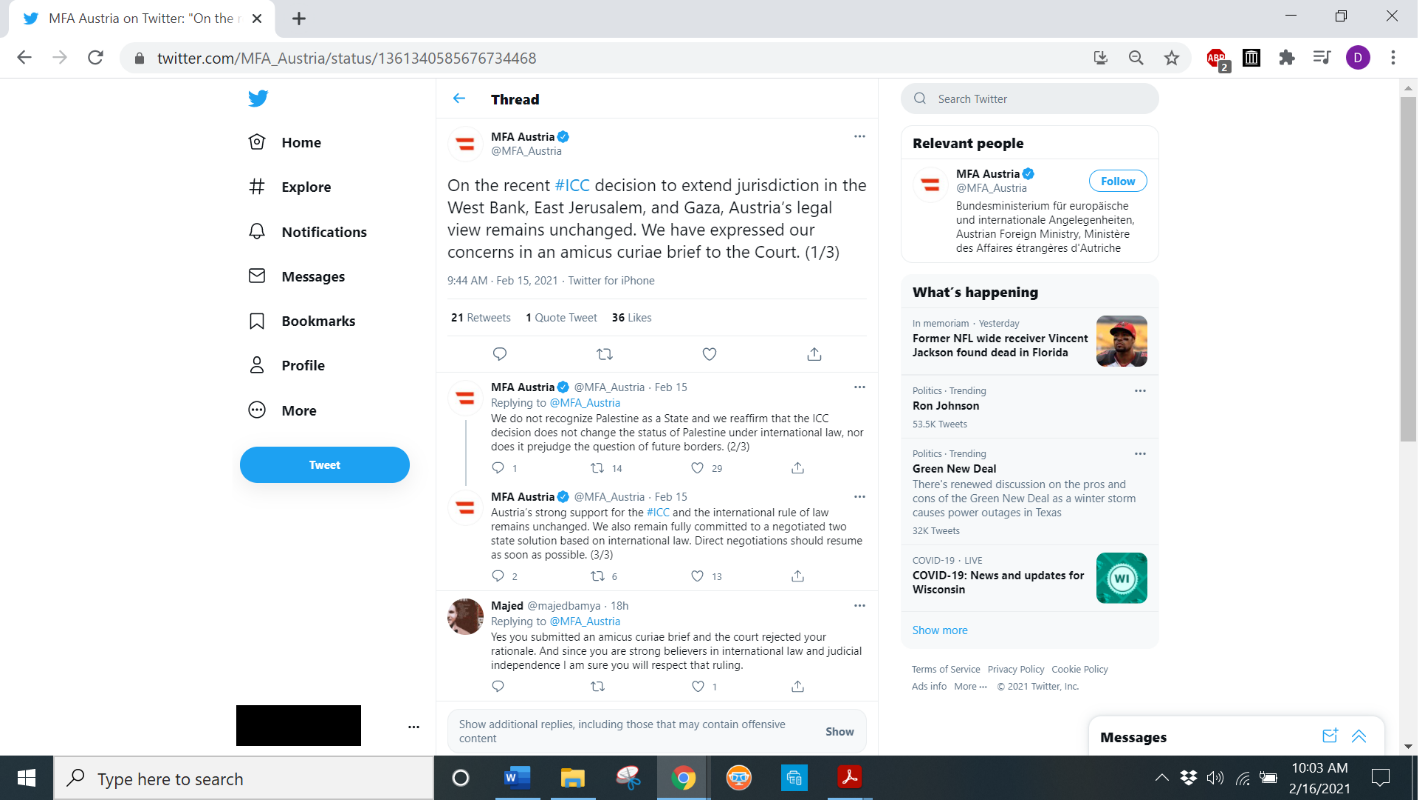 